Today is MondayToday is ____________________TimeActivityFinished8.30TV time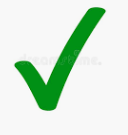 9.00DIY Bubble Painting9.30DIY Story Stones10.305 songs on ‘Go Noodle’11.00Treasure Hunt11.30Cooking12.00Ipad and Lunch1.00DIY Fairy Jars1.30Den Building2.30Cosmic Kids Yoga3.00DIY Mini Volcanoes2.30DIY Race Track3.00The Body Coach – Kids workoutTimeActivityFinished